In memoria della Defunta Nina Sanino,deceduta a Cherasco (CN) il 15 febbraio 2020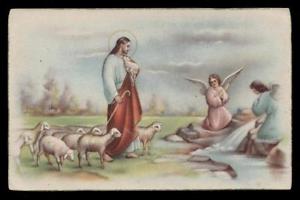 Gesù Buon PastoreA Mario Sanino e parenticon amicizia, cordialità, affettoCon fedeCon fede oggi hai risposto tu al Signore,Nina: Lui ti ha chiamato in tenerezzacon giubilo a godèr sua bellezza,donando in luce il premio a te in stupore;ai cari tuoi la vita, il tuo cuorecon generosità hai dato in pienezza:in ognuno irradiavi tu allegrezza,vivendo da cristiana con amore.La tua sofferenza ora in sorrisoda Dio Padre è stata trasformataed a Lui canti tu in felicità;con Maria Gesù dal paradisoper tutti invoca e sii ringraziataper il bene, che avrai sempre a noi … là … !                              P. Gius. BergeseNarzole,  15 febbraio 2020